Домашни и диви животни      Изрежете названията на животните и ги залепете върху съответните картинки.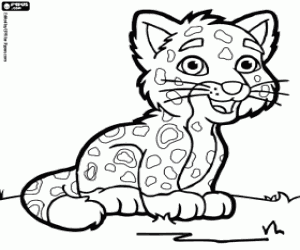 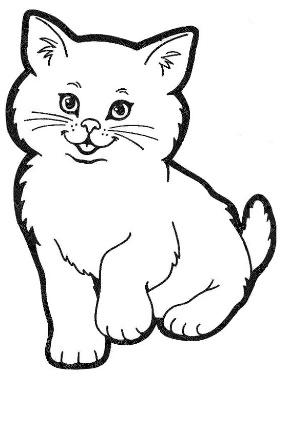 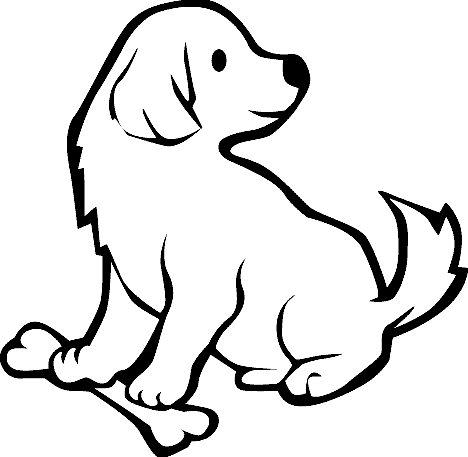 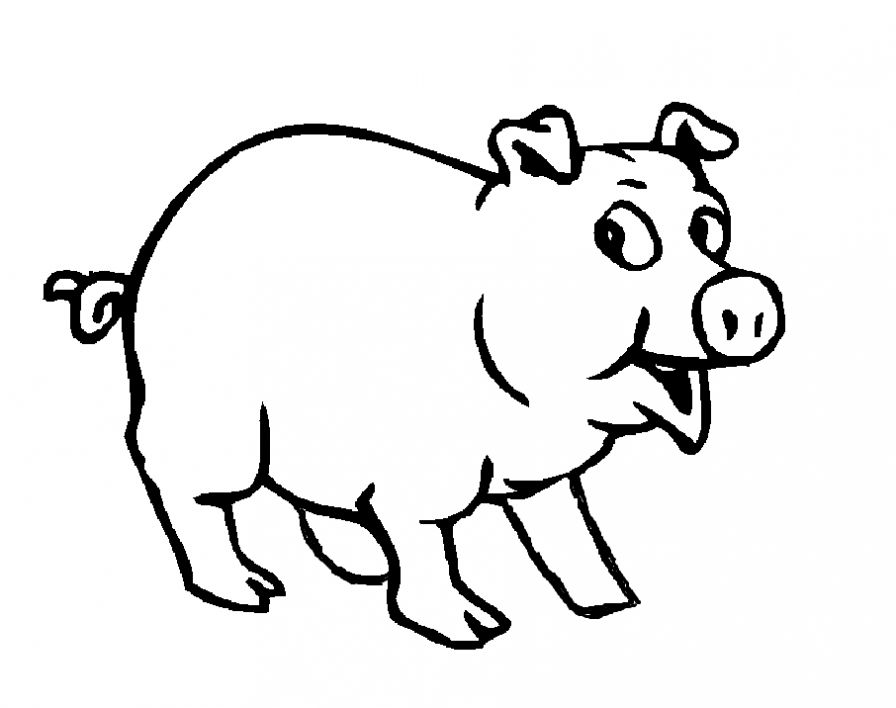 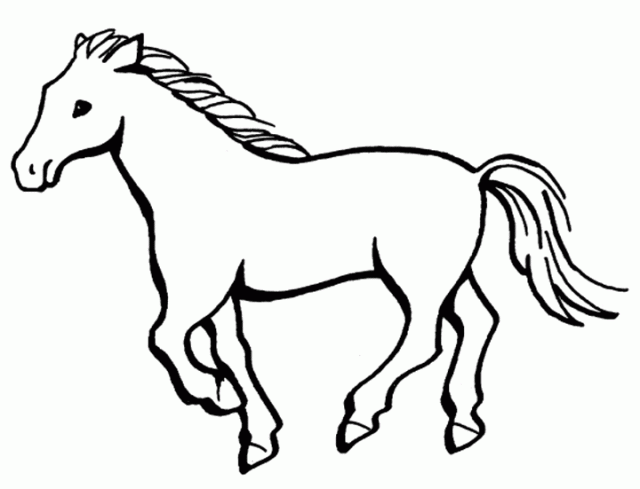 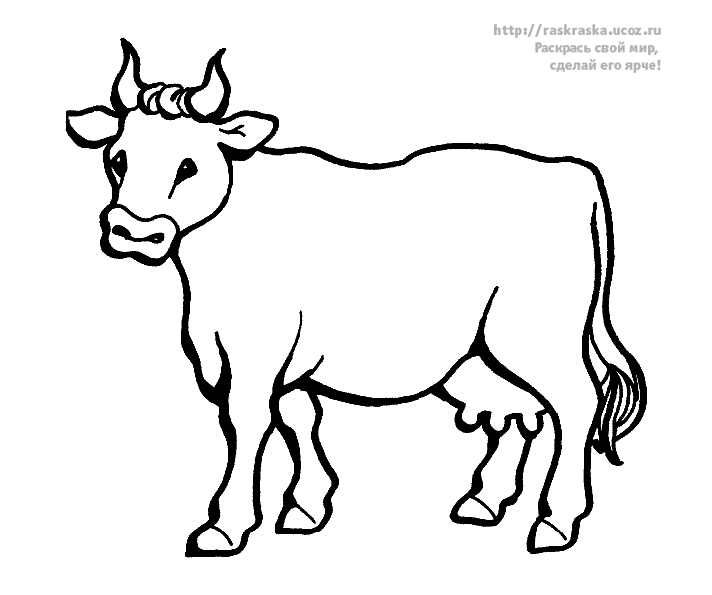 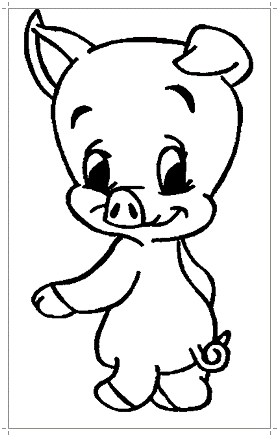 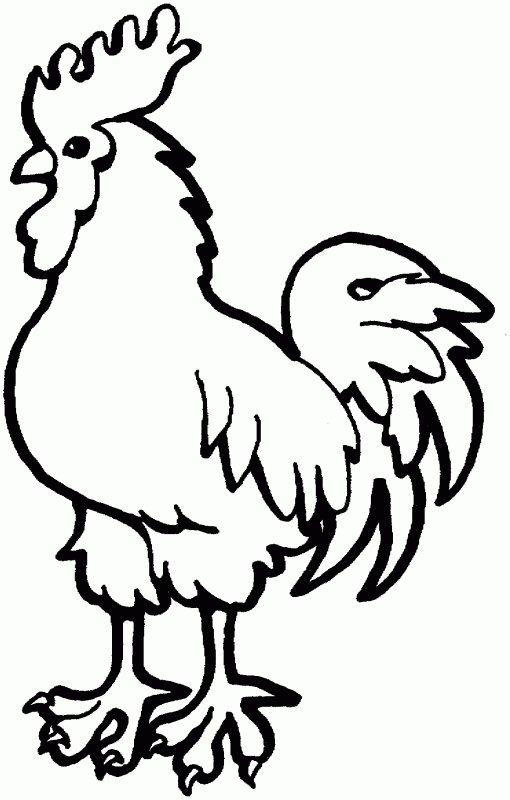 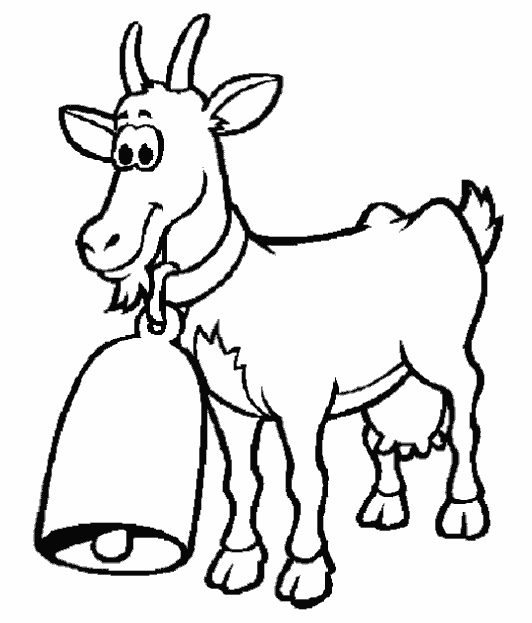 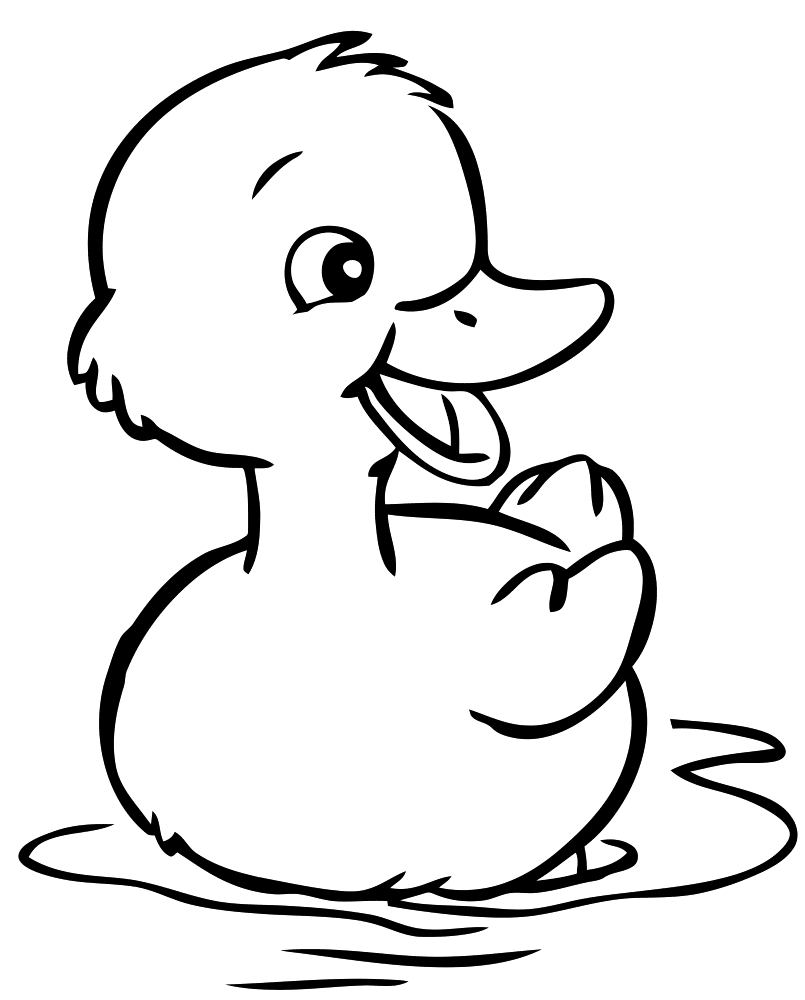 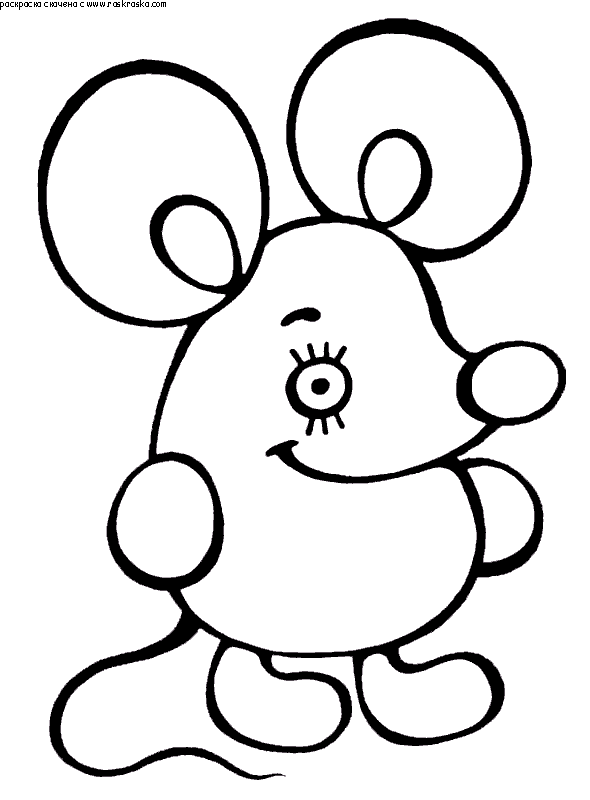 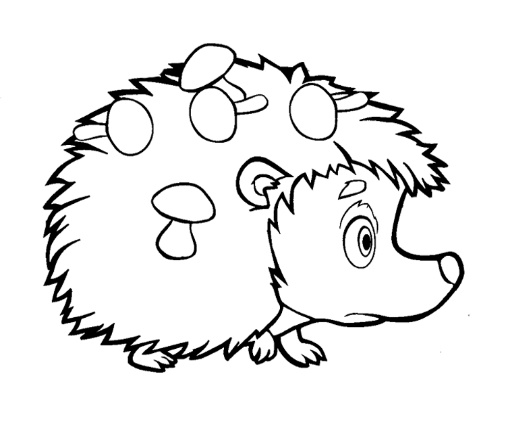 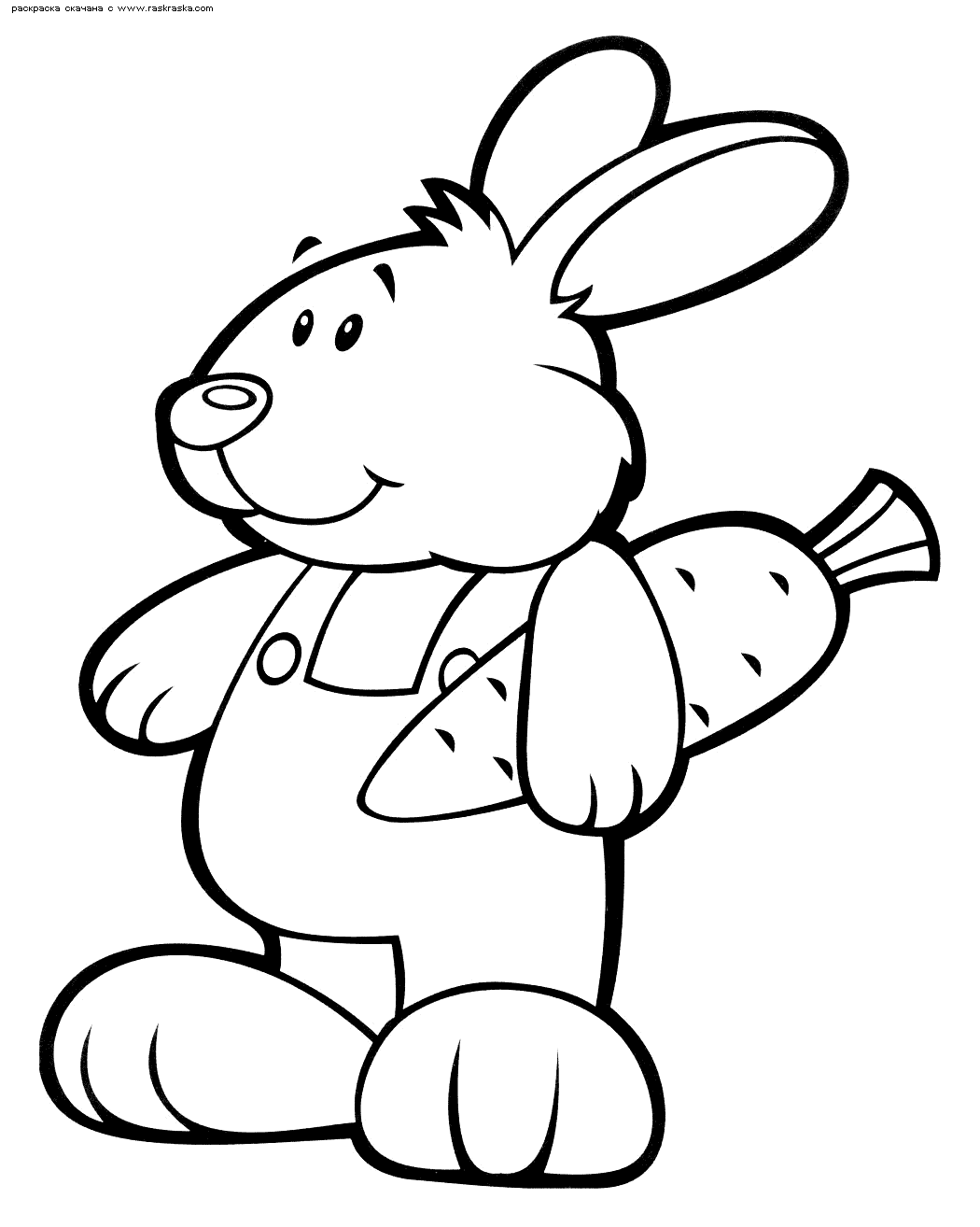 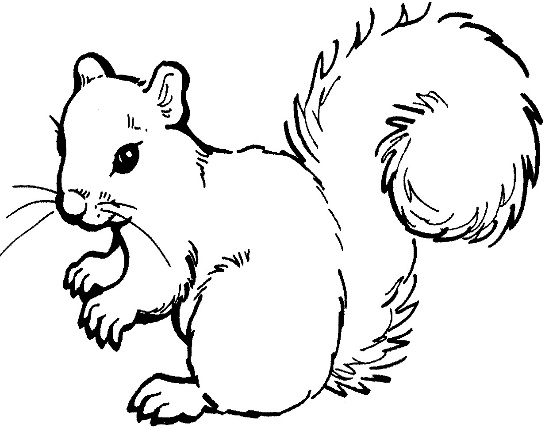 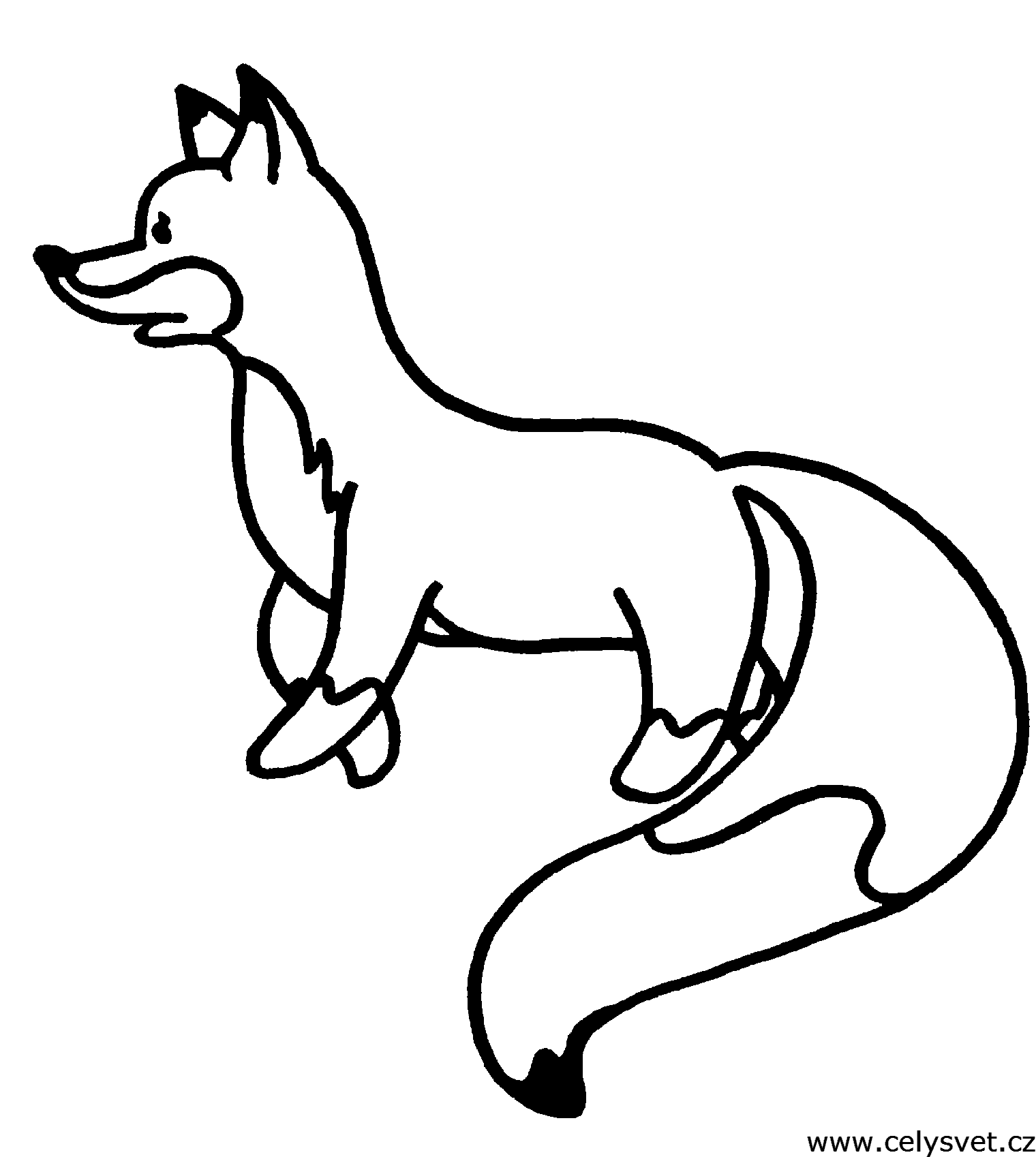 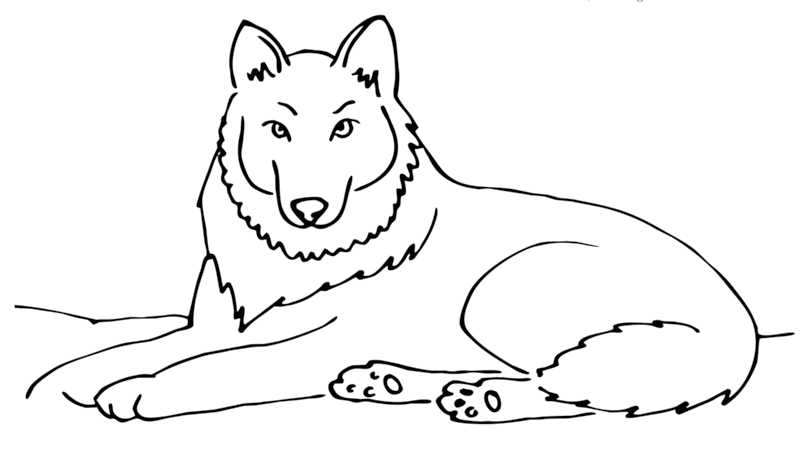 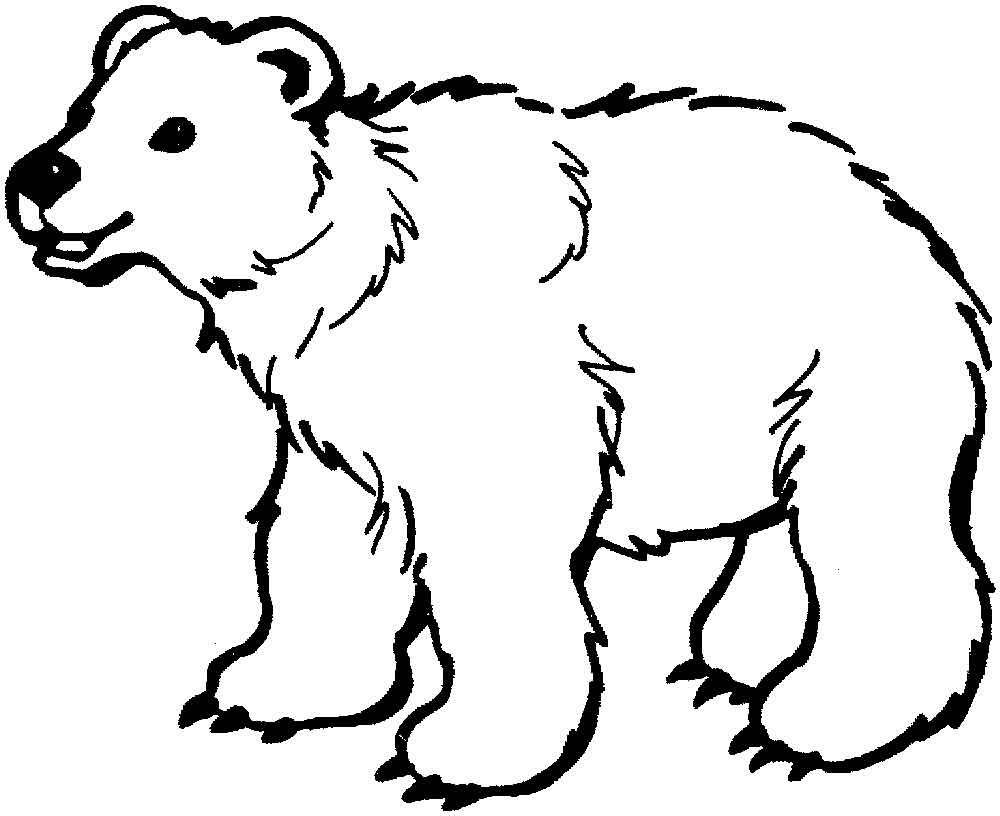 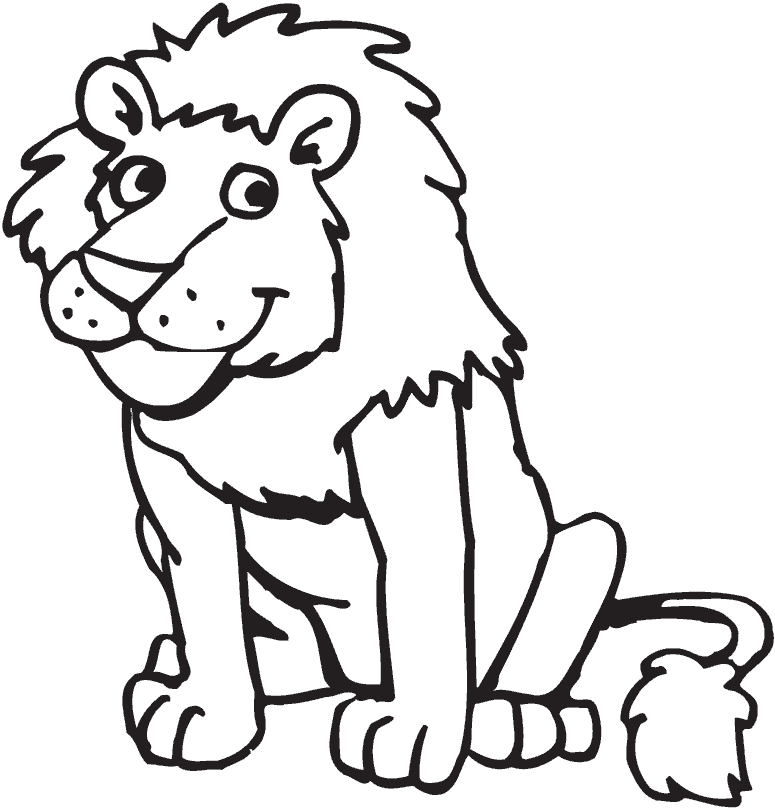 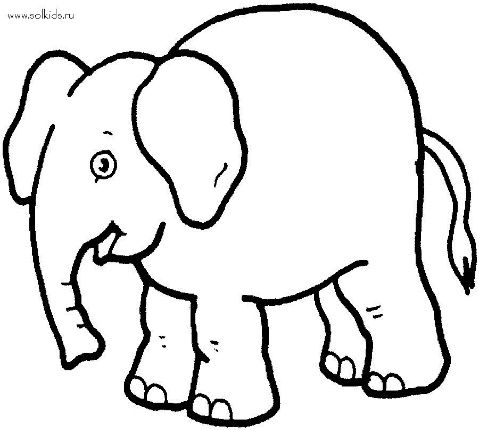 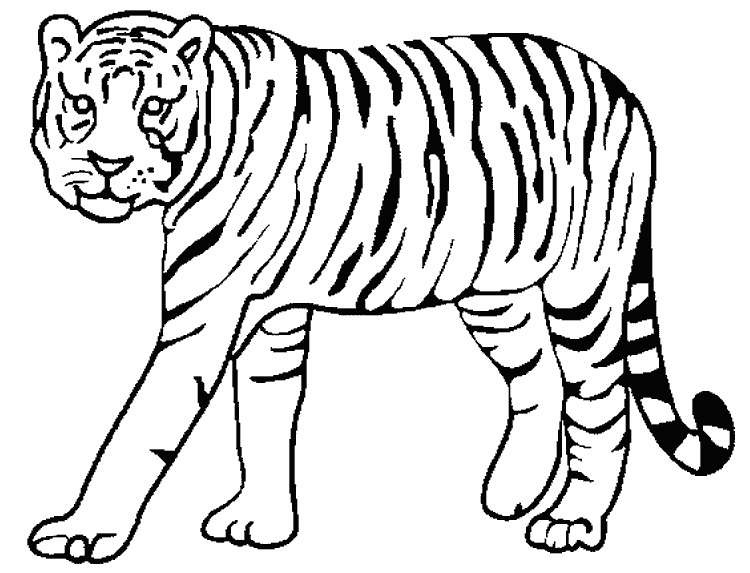  ………………….......................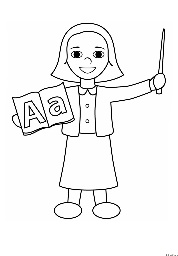 